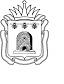 АДМИНИСТРАЦИЯ ТАМБОВСКОЙ ОБЛАСТИУПРАВЛЕНИЕ ОБРАЗОВАНИЯ И НАУКИТАМБОВСКОЙ ОБЛАСТИП Р И К А З 06.03.2017                                  г. Тамбов                                     №572Об организации и проведении областной военно-спортивной игры «Зарница»В целях военно-патриотического воспитания молодежи, массового привлечения детей и подростков к систематическим занятиям физической культурой спортом, оздоровления подрастающего поколения, профилактики правонарушений среди несовершеннолетних, закрепления практических навыков и умений поведения в экстремальных условиях, подготовки молодежи к службе в рядах вооруженных сил Российской Федерации ПРИКАЗЫВАЮ:1.	Провести 17 мая 2017 г. на базе Тамбовского областного государственного бюджетного образовательного учреждения кадетской школы «Многопрофильный кадетский корпус имени Героя Советского Союза летчика-космонавта СССР Л.С.Демина» финал областной военно-спортивной игры «Зарница» (далее – игра).2.	Утвердить Положение о проведении Игры (Приложение).3.	Органам местного самоуправления, осуществляющим управление в сфере образования:3.1	организовать проведение муниципальных и зональных отборочных этапов областной военно-спортивной игры «Зарница»;3.2	обеспечить участие команды от территории в региональном финале областной военно-спортивной игры «Зарница».4.    Директору Тамбовского областного  государственного бюджетного общеобразовательного учреждения кадетской школы «Многопрофильный кадетский корпус имени Героя Советского Союза летчика-космонавта СССР Л.С. Дёмина» (Хворов) обеспечить общую координацию проведения, организационно-методическое руководство Игрой.5.	Контроль за исполнением приказа возложить на начальника отдела дополнительного образования и воспитания Л.Н.Герасимову.Начальник управления                                                                        Н.Е. Астафьева


Приложение № 1УТВЕРЖДЕНОприказом управления образования инауки областиот___________№_____ПОЛОЖЕНИЕ о проведении областной военно-спортивной игры «Зарница» 1. Цель и задачиОбластная военно-спортивная игра «Зарница» проводится в целях военно-патриотического воспитания молодежи, массового привлечения детей и подростков к систематическим занятиям физической культурой спортом, оздоровления подрастающего поколения, профилактики правонарушений среди несовершеннолетних, закрепления практических навыков и умений поведения в экстремальных условиях. 2. Руководство2.1.Общее руководство подготовкой и проведением Игры осуществляет Организационный комитет (далее – Оргкомитет).2.2.В Оргкомитет входят представители управления образования и науки области, Тамбовского областного  государственного бюджетного общеобразовательного учреждения кадетской школы «Многопрофильный кадетский корпус имени Героя Советского Союза летчика-космонавта СССР Л.С. Дёмина».2.3.Настоящее Положение может быть изменено и дополнено решением Оргкомитета.2.4.Оргкомитет выполняет следующие функции:- организует проведение Игры в соответствии с настоящим Положением;- разрабатывает сроки проведения Игры;- создаёт рабочие группы для подготовки Областной военно-спортивной игры «Зарница»;- формирует состав жюри Областной военно-спортивной игры «Зарница»;- разрабатывает и утверждает регламент проведения Областной военно-спортивной игры «Зарница»;- утверждает список победителей Областной военно-спортивной игры «Зарница» (на основании итоговых протоколов).2.5.Оргкомитет имеет право:- корректировать условия проведения Областной военно-спортивной игры «Зарница», извещая участников об изменениях;- изменять сроки проведения Областной военно-спортивной игры «Зарница», извещая об изменениях;- дисквалифицировать участников Областной военно-спортивной игры «Зарница» за нарушение условий проведения.2.6. В каждом муниципальном образовании назначается лицо, ответственное за подготовку и участие обучающихся в Областной военно-спортивной игры «Зарница».3. Жюри3.1. Жюри регионального этапа Областной военно-спортивной игры «Зарница» назначается Оргкомитетом.3.2. Состав жюри формируется из числа педагогических работников образовательных организаций высшего профессионального, среднего профессионального и дополнительного образования, а также высококвалифицированных специалистов различных организаций и ведомств.3.3. Жюри выполняет следующие функции:- оценивает выполненные олимпиадных заданий участников Олимпиады в соответствии с установленными критериями;- определяет победителей и призёров Олимпиады;- рассматривает совместно с Оргкомитетом апелляции;- протоколирует результаты Олимпиады, с учётом результатов рассмотрения апелляций о нарушении процедуры проведения и несогласии с результатами.3.4.Жюри имеет право:- присуждать призовые места среди команд;- присуждать не все призовые места;- отмечать участников специальными дипломами.4. Сроки и механизмы проведения4.1. Областная военно-спортивная игра «Зарница» проводится в соответствии с графиком и сроками, определёнными Оргкомитетом и утверждёнными управлением образования и науки области.4.2. Областная военно-спортивная игра «Зарница» проводится в проводится в три этапа:первый этап (муниципальный) проводится муниципальными организациями (с 1 апреля по 15 апреля 2017 года);второй этап (зональный) проводится базовыми организациями образования в соответствии с графиком, утвержденным Оргкомитетом (далее – организатор зонального этапа Областной военно-спортивной игры «Зарница»)  (с 15 апреля по 15 мая 2017 года); третий этап (финал) проводится управлением образования и науки Тамбовской области совместно с  совместно с воинской частью №77977, управлением здравоохранения области, Тамбовским областным государственным казенным учреждением «Пожарно-спасательный центр», военным комиссариатом области, региональным отделением общероссийской общественно-государственной организации «Добровольное общество содействия армии, авиации и флоту России» Тамбовской области, областным центром по патриотическому воспитанию детей и подростков на базе Тамбовского областного государственного бюджетного образовательного учреждения кадетской школы «Многопрофильный кадетский корпус имени Героя Советского Союза летчика-космонавта СССР Л.С.Демина» 17 мая 2017 года. К участию в региональном этапе допускаются победители зональных этапов соревнований.4.3.Организаторы зонального этапа Олимпиады в срок до 5  мая 2017 года направляют на электронную почту Оргкомитета patriot68k@gmail.com (тема письма «Зарница») список победителей по каждому конкурсу, протоколы, сводный протокол, отчёт о проведении зонального этапа, согласие на обработку персональных данных (Приложение 4 к Положению).5. Участники5.1. Для участия в областной военно-спортивной игре «Зарница» направляется команда из 7 человек (5 мальчиков, 2 девочки) (возможен 1 запасной игрок) и 1 руководитель команды. К игре допускаются только обучающиеся 9-11 классов.5.2. Комплектование команд осуществляется на базе образовательных организаций, клубов по месту жительства в городах и районах области. В случае нарушения порядка комплектования команды по возрастному или половому признаку команда лишается права занимать призовое место.5.3. Экипировка команды: - Санитарная сумка;- Спортивный костюм, обувь;- Туалетные принадлежности;- Парадная форма одежды (обязательна).6. Условия проведения конкурсов и определение победителейОбластная военно-спортивная игра «Зарница» включает 9 конкурсов:«Конкурс макетов «Сражения Великой Отечественной войны»;«Равнение на героев»;«Статен в строю, силен в бою»;«Тропа выживания»;«Санитарный пост»;«Огневой рубеж»;«Стрельба»;«Троеборье»;«Лучший командир отделения».6.1. Конкурс макетов «Сражения Великой Отечественной войны»На регистрации команда сдает Макет сражения Великой Отечественной войны. Для создания макета могут быть использованы различные технологии и материалы, размер макета не ограничен. Макет может быть в 2-х и в 3-х мерном изображении. Каждый макет должен сопровождаться этикеткой с указанием: названия работы, названия команды, наименования образовательной организации, территории (Приложение 8к положению). Отдельно представляется общая заявка от учреждения, содержащая все вышеуказанные сведения.Оценка конкурсных работ:Члены жюри оценивают работы по следующим критериям:- эстетический вид и оформление работы;- композиционная завершенность, сюжетность.- соответствие теме;- название, раскрывающее суть представленной работы;- креативность и оригинальность работы;- фантазия в употреблении материалов изготавливаемых работ. 6.2.Конкурс «Равнение на Героев»В конкурсе участвуют все члены команды. Конкурс проводится методом тестирования. Для тестирования оборудуются рабочие места по количеству членов команды.Каждому члену команды вручается перечень вопросов, охватывающих 10 направлений конкурса. При этом участникам предлагается на каждый вопрос три варианта ответа, один из которых правильный. На тестирование каждой команде отводится определенное время. Вопросы выдаются по следующим направлениям истории:- история учреждения звания Героя Советского Союза (когда, в связи с чем, первые Герои Советского Союза);- история учреждения звания Героя Российской Федерации (когда, в связи с чем, первые Герои Российской Федерации);- полные кавалеры ордена Славы (когда учрежден орден Славы; количество награжденных орденами всех трех степеней; категории военнослужащих, награждаемых орденом; первые полные кавалеры; полные кавалеры ордена Славы, удостоенные звания Героя Советского Союза); - общая статистика по Героям Советского Союза (сколько человек удостоены звания Героя в предвоенный период, в годы Великой Отечественной войны, в послевоенные годы до 1992 года); - героизм женщин в годы Великой Отечественной войны и послевоенное время (сколько женщин удостоены звания Героя в годы войны, в послевоенное время; женщины – Герои Российской Федерации); - трижды и дважды Герои Советского Союза; - города-Герои (перечислить, в каком году присвоено звание, за какие заслуги); - покорители космоса - Герои Советского Союза и Герои Российской Федерации. - герои Советского Союза в послевоенный период; герои современной России; - Крым и Севастополь в годы Великой Отечественной войны 1941-1945 г.г.За правильный ответ на каждый вопрос, члену команды начисляется 1 балл, за неправильный - 0 баллов. В зачет команды идут 8 лучших результатов. Победителем в конкурсе считается команда, набравшая наибольшее количество баллов. В личном зачете побеждает участник, набравший наибольшее количество баллов. Победителей определяет судейская коллегия.6.3. Конкурс «Статен в строю, силен в бою»В конкурсе строевой смотр участвует команда (отделение) в полном составе. Форма одежды парадная с головными уборами, оборудованная символикой образовательной организации, кадетского корпуса, военно-спортивного клуба. Проводится поэтапно на трех рабочих местах.6.3.1.Рабочее место №1 Действия в составе отделения на месте.Построение в две шеренги, расчет по порядку в отделении, доклад командира отделения судье о готовности к смотру, ответ на приветствие, ответ на поздравление, выполнение команд: «Равняйсь», «Смирно», «Вольно», «Заправиться», «Разойдись», построение в одну шеренгу, расчет на «первый» - «второй», перестроение из одной шеренги в две и обратно, повороты на месте, размыкание и смыкание строя.6.3.2.Рабочее место №2 Действия в составе отделения в движении.Движение строевым шагом, изменение направления движения, повороты в движении, движение в полшага, выполнение воинского приветствия в строю, ответ на приветствие и благодарность, прохождение с песней, остановка отделения по команде «Стой».6.3.3.Рабочее место №3 Одиночная строевая подготовка. Судьи определяют по 3 представителя от отделения, которые по командам командира отделения показывают строевые приемы: выход из строя, подход к начальнику, повороты на месте, движение строевым шагом, повороты в движении, выполнение воинского приветствия начальник слева и справа, возвращение в строй.Примечания: все строевые приемы, включенные в программу конкурса, выполняются 1-2 раза в соответствии со Строевым Уставом Вооруженных Сил Российской Федерации, утвержденным приказом Минобороны России от 11 марта 2006 г. № 111 (далее – Устав). На каждом этапе отделению отводится контрольное время 7 минут. Каждый элемент (прием) программы оценивается по 5-ти балльной системе. Если прием пропущен или не выполнен в контрольное время, выполнен не по Уставу - ставится оценка «0».Победителем в конкурсе считается команда, набравшая наибольшее количество баллов на всех рабочих местах.6.4. Конкурс «Тропа выживания» (техника туризма)Принимает участие все отделение – 7 человек. Команда допускается только в форме, закрывающая локти и колени.Результат определяется по времени прохождения этапа с учетом штрафного времени при допуске ошибок при выполнении упражнения.  6.4.1. МаятникВеревка, закрепленная на опоре над рельефным углублением. Необходимо перепрыгнуть на противоположную сторону препятствия с помощью веревки. Система штрафа:срыв - 60 с.;не прохождение этапа - 180 с. 6.4.2. Переправа по бревну с периламиДлина бревна - 10-15 метров, оно устанавливается над препятствием на высоте до 1 метра, над бревном натягивается веревка (перила). Необходимо переправиться на другую сторону по бревну.Система штрафа:нахождение на перилах более одного участника - 60 с.;срыв - 60 с.;не прохождение этапа - 180 с. 6.4.3. Прохождение условного болота по кочкамКочки представляют собой обрезки бревен высотой 10 см. диаметром 15 - 20 см, уложенные на землю на расстоянии 1,0 - 1,5 метра. Необходимо переправиться на другую сторону перепрыгивая по кочкам. Прохождение этапа произвольное, первая и последняя «кочка» обозначают границу этапа. Система штрафа:срыв (одно касание ногой) - 30 с. /каждое касание штрафуется отдельно;падение, срыв двумя ногами - 90 с.;не прохождение этапа– 180 с.6.4.4. Переправа по навесному «мосту»Через препятствие натягиваются «мост» и параллельно веревка длиной 20- 30 метров, расстояние между 1,0 - 1,5 метра. Участник преодолевает этап проходя по «мосту» и держась за веревку. Разрешается помощь вне границ этапа.Система штрафа:нахождение на перилах более одного участника - 60 с.;срыв - 60 с.;не прохождение этапа - 180 с. 6.4.5. Установка палаткиПалатка ставится командой на 2 стойки и 10 шпилек. Вход не застегнут. Принято считать, что палатка установлена тогда, когда она не имеет перекосов, морщин и провиса крыши. Штраф: перекос – 30 с., провис – 30 с., не прохождение этапа – 180 с.6.4.6. Разведение костраРазведение костра: на установленном месте участники укладывают дрова, не выше 1-ого ограничения (проволоки). Задача участников развести костер, пламя которого должно пережечь 2-ой ограничитель (веревку). Первый ограничитель находится на высоте 20-25 см от земли, второй – 30-35 см. Команда готовит дрова сама. 6.5. Конкурс «Санитарный пост»Команда прибывает к месту проведения конкурса, командир докладывает о прибытии и готовности к конкурсу. В конкурсе участвуют 4 человека. Задача конкурса - оказание первой медицинской помощи при различных видах травм с демонстрацией практических навыков и умений (один из команды – «условно пораженный», трое оказывают первую медицинскую помощь). Экипировка команды включает в себя санитарную сумку с набором медицинских средств, средства иммобилизации (шины) (Приложение 10 к положению).Оказание первой медицинской помощи при:1) открытом (закрытом) переломе нижней конечности;2) артериальном и венозном кровотечении;3) солнечном и тепловом ударе.Оценка результатов проводится по каждому виду следующим образом:отсутствие умений – 0 баллов;удовлетворительные умения –1 балл;средний уровень умений – 2 балла;высокий уровень умений – 3 балла.6.5. Конкурс «Огневой рубеж»Участвуют все члены команды. Соревнование «Огневой рубеж» состоит из двух этапов: неполная разборка – сборка автомата АК-74, снаряжение магазина 10 патронами к автомату АК-74.6.5.1.Неполная разборка и сборка АК-74Порядок разборки: отделить «магазин», проверить, нет ли патрона в патроннике (снять автомат с предохранителя, отвести рукоятку затворной рамы назад, отпустить рукоятку, спустить курок с боевого взвода, при положении автомата под углом 45-60 градусов от поверхности стола), вынуть пенал с принадлежностями, отделить шомпол, крышку ствольной коробки, пружину возвратного механизма, затворную раму с газовым поршнем и затвором, вынуть затвор из затворной рамы, отсоединить газовую трубку со ствольной накладкой. Сборка осуществляется в обратном порядке. (После присоединения крышки ствольной коробки спустить курок с боевого взвода в положении автомата под углом 45-60 градусов от поверхности стола и поставить автомат на предохранитель).Каждому участнику фиксируется время разборки, сборки автомата. Первенство лично-командное. Командный зачет проводится по 5 лучшим результатам.Фиксируется время разборки и сборки автомата.В случае нарушения порядка разборки и сборки – штраф за каждое нарушение.Побеждает участник, затративший наименьшее время на разборку и сборку АК с учётом штрафов.6.5.2. Снаряжение магазина к АК 10 патронамиУчаствуют 2 представителя от команды (участник и командир команды). Каждому участнику фиксируется время снаряжения «магазина». 6.6. Конкурс «Стрельба»Соревнования по стрельбе из пневматической винтовки. Стрельбу осуществляют 3 человека (юноша, девушка, командир команды) из положения стоя. Каждый делает 3 пробных (не засчитываются) и 3 зачетных выстрела. Победитель определяется по суммарному количеству попаданий. Форма одежды спортивная (полевая) с длинным рукавом.6.7. Конкурс «Троеборье»В конкурсе участвует команда из 7 человек согласно заявке.Мальчики: 1) Подтягивание (учитывается количество).2) Метание гранаты на дальность (вес 700 гр.).3) Бег – 100 м.Девочки: 1) Силовая гимнастика (сгибание и разгибание рук в упоре лежа).2) Метание гранаты на дальность (вес 500 гр.)3) Бег – 100 м.Итоги конкурса оцениваются по таблице баллов троеборья. Команда, набравшая наибольшее количество баллов, становится победителем.6.8. Конкурс «Лучший командир отделения»Конкурс проводится в индивидуальном первенстве, в нем принимает участие командир отделения. В сумму баллов за конкурс включаются баллы, набранные командиром отделения (лично) во всех конкурсах областной военно-спортивной игры «Зарница».  7. Подведение итогов и награждениеОтделение, занявшее по сумме всех конкурсов наименьшее место, считается победителем финала областной военно-спортивной игры «Зарница». Команды, занявшие 1-3 места в общем зачете, награждаются дипломами и ценными призами. За лучшие достижения команд в каждом из конкурсов производится дополнительное награждение.8. ФинансированиеРасходы на проведение финала областной военно-спортивной игры «Зарница» (судейство, награждение) несет оргкомитет по проведению финала областной военно-спортивной игры «Зарница». Расходы, связанные с командированием городских и районных делегаций, а также оплату питания осуществляют организации-отправители. Для участников финала мероприятия будет организовано обязательное питание на базе кадетского корпуса (Информация по стоимости комплексного обеда будет доведена отдельно. Оплата питания будет производиться при регистрации участников в день проведения игры).9. Порядок и сроки подачи заявокПредварительные заявки (в формате doc.) на участие в финале областной военно-спортивной игры «Зарница» (Приложение 2 к положению) и информацию о количестве человек, которые будут питаться (Приложение 11 к положению) направить до 5 мая 2017 г. на эл.адрес: patriot68k@gmail.com Заявка по прилагаемой форме (приложение 2 к положению), справка о проведении инструктажа (приложение 3 к положению) и Согласие на обработку персональных данных (приложение 4 к положению) предоставляется в день открытия игры в судейскую коллегию. Необходимо прислать 2 заявки: с печатью - в формате PDF или JPG  и без печати  - в формате Word.г. Тамбов-4, Здание 20/7 ТОГБОУ кадетская школа-интернат «Многопрофильный кадетский корпус».Телефон для справок:  (8 4752) 73 60 08Аверьянов Илья Андреевич –  заместитель директора по ВР, руководитель областного ресурсного центра по патриотическому воспитанию детей и подростков.Толстова Марина Олеговна – методист областного ресурсного центра по патриотическому воспитанию детей и подростков.Приложение 2УТВЕРЖДЕНприказом управления образования и науки областиот _______ №______Состав Организационного комитета:Председатель:Герасимова Любовь Николаевна, начальник отдела дополнительного образования и воспитания управления образования и науки Тамбовской области.Члены: Аверьянов Илья Андреевич –  заместитель директора по ВР, руководитель областного ресурсного центра по патриотическому воспитанию детей и подростков.Толстова Марина Олеговна – методист областного ресурсного центра по патриотическому воспитанию детей и подростков.Приложение 2 к положениюЗ А Я В К Ана участие в областной военно-спортивной игре «Зарница»Наименование ОО (полностью, район):______________________________________________________________________Ответственный: (Ф.И.О. полностью)________________________________________________________________________Должность______________________________________________________________________________________________Телефон:___________________                         сот.____________________________Всего к Игре допущено _____________ человекВрач (м/сестра)  ________________________ /_____________________	                                   (подпись)                      Ф.И.О.                           	           Руководитель органа исполнительной власти, осуществляющий управление в сфере образования                         _________________________ /______________________                      (подпись)                                             Ф.И.О.                        м.п.Приложение 3 к положениюУгловой штампили типовой бланкСПРАВКАНастоящей справкой удостоверяется, что со всеми нижеперечисленными членами команды ______________________________________________(название команды)направленными на финал военно-спортивной игры «Зарница», проведен инструктаж по следующим темам:Правила поведения во время Игры;Меры безопасности во время движения в транспорте и пешком к месту Игры;Меры безопасности во время Игры, противопожарная безопасность.Инструктаж проведен___________________________________________________________(Ф.И.О. полностью, должность)Подпись лица, проводившего инструктаж _______________________________Руководитель команды _______________________________________________(Ф.И.О. полностью)Приказом №______ от ___________________________ назначены ответственные за жизнь, здоровье и безопасность вышеперечисленных членов команды в пути и во время проведения Игры.________________________                            ____________________Подпись директора образовательной организации                                                ФИОМ.П.Приложение 4 к ПоложениюСОГЛАСИЕ НА ОБРАБОТКУ ПЕРСОНАЛЬНЫХ ДАННЫХ СОВЕРШЕННОЛЕТНЕГОЯ, __________________________________________________________________________,(ФИО)зарегистрированный(-ая) по адресу:________________________________________________________________________________________________________________________________________________________________________________________________________________________________________________,(адрес места регистрации)наименование документа удостоверяющего личность ___________ серия____ №_______________выдан_____________________________________________________________________________________________________________________________________________________________,(когда и кем выдан)____________________________________________________________________________________________________________________________________________________________________даю свое согласие на обработку управлению образования и науки Тамбовской области, расположенному по адресу: г.Тамбов, ул.Советская, 108, (далее – Оператор), моих персональных данных, относящихся исключительно к перечисленным ниже категориям персональных данных: фамилия, имя, отчество; дата рождения; индекс, полный адрес места жительства (регистрации); номер телефона (домашний, мобильный); тип и данные (серия, номер, когда и кем выдан) документа, удостоверяющего личность; место учебы; класс; информация о конкурсной работе, тема исследования конкурсной работы; номинация, биометрические данные (фото и видео изображения).Я даю согласие на использование моих персональных данных и всех необходимых документов, требующихся в процессе организации и проведения областной военно-патриотической игры «Зарница» (далее – Зарница), а также последующих мероприятий, сопряженных с Олимпиадой.Настоящее согласие предоставляется мной на осуществление действий в отношении моих персональных данных, которые необходимы для достижения указанных выше целей, включая (без ограничения) сбор, систематизацию, накопление, хранение, передачу, уточнение (обновление, изменение), использование, распространение и размещение персональных данных в общедоступных источниках (справочники, энциклопедии, буклеты, публикация в СМИ, в том числе в сети Интернет на сайте Операторов, на информационных стендах). Я проинформирован, что Оператор гарантирует обработку персональных данных в соответствии с действующим законодательством РФ как неавтоматизированным, так и автоматизированным способами.Данное согласие действует с даты подписания до достижения целей обработки персональных данных, а также на срок, обусловленный архивным законодательством.Данное согласие может быть отозвано в любой момент по моему письменному заявлению. Я подтверждаю, что, давая такое согласие, я действую по собственной воле и в собственных интересах."____" ___________ 201__ г.			___________________________/ ___________                                                                            Расшифровка подписи                  Подпись     СОГЛАСИЕ РОДИТЕЛЯ (ЗАКОННОГО ПРЕДСТАВИТЕЛЯ)НА ОБРАБОТКУ ПЕРСОНАЛЬНЫХ ДАННЫХ НЕСОВЕРШЕННОЛЕТНЕГОЯ, ___________________________________________________________________________,(ФИО родителя или законного представителя)зарегистрированный (-ая) по адресу: _______________________________________________________________________________(адрес места регистрации)наименование документа удостоверяющего личность __________ серия ____ №________________ выдан ______________________________________________________________________________,(когда и кем выдан)являясь родителем (законным представителем) несовершеннолетнего ____________________________________________________________________________________,(ФИО несовершеннолетнего)зарегистрированного по адресу:__________________________________________________________________________(адрес места регистрации несовершеннолетнего)___________________________________________________________________________________________________________________________________________________________________,на основании_________________________________________________________________________,(указать вид документа, подтверждающего полномочие действовать в интересах несовершеннолетнего (паспорт; в случае опекунства указать реквизиты документа, на основании которого осуществляется опека или попечительство, а в случае удостоверения личности, документом, заменяющим паспорт, вписать реквизиты свидетельства о рождении несовершеннолетнего)даю свое согласие на обработку управлению образования и науки Тамбовской области, расположенному по адресу: г.Тамбов, ул.Советская, 108, (далее – Оператор), персональных данных несовершеннолетнего, относящихся исключительно к перечисленным ниже категориям персональных данных: фамилия, имя, отчество; дата рождения; индекс, полный адрес места жительства (регистрации); номер телефона (домашний, мобильный); тип и данные (серия, номер, когда и кем выдан) документа, удостоверяющего личность; место учебы; класс; информация о конкурсной работе, тема исследования конкурсной работы; номинация, биометрические данные (фото и видео изображения).Я даю согласие на использование персональных данных несовершеннолетнего и всех необходимых документов, требующихся в процессе организации и проведения областной военно-патриотической игры «Зарница» (далее – Зарница), а также последующих мероприятий, сопряженных с Олимпиадой.Настоящее согласие предоставляется мной на осуществление действий в отношении персональных данных несовершеннолетнего, которые необходимы для достижения указанных выше целей, включая (без ограничения) сбор, систематизацию, накопление, хранение, передачу, уточнение (обновление, изменение), использование, распространение и размещение персональных данных в общедоступных источниках (справочники, энциклопедии, буклеты, публикация в СМИ, в том числе в сети Интернет на сайте Операторов, на информационных стендах). Я проинформирован, что Оператор гарантирует обработку персональных данных в соответствии с действующим законодательством РФ как неавтоматизированным, так и автоматизированным способами.Данное согласие действует с даты подписания до достижения целей обработки персональных данных, а также на срок, обусловленный архивным законодательством.Данное согласие может быть отозвано в любой момент по моему  письменному заявлению. Я подтверждаю, что, давая такое согласие, я действую по собственной воле и в интересах несовершеннолетнего."____" ___________ 201__ г.			/_________________/_______________                                                                               Расшифровка подписи                  Подпись         Приложение 5 к ПоложениюОтчёт о проведении зонального этапа областной военно-спортивной игры «Зарница»__________________________________________организатор зонального этапаПодпись организаторазонального этапа ________________________Дата_______________Приложение 6 к положениюБейдж участникаПриложение 7 к положениюТранспарантРазмер: 40 х 60 смНадпись с наименованием района: шрифт Arial жирный, размер шрифта подобран так, чтобы надпись занимала всю ширину транспаранта, цвет красныйНадпись «Зарница 2013»: шрифт Arial жирный, размер 150 пт, цвет красныйЦветное поле: длина 60 см, ширина 25 см, оттенок светло-голубойПолосы синего цвета: ширина 1 см, длина 60 смПоле для эмблемы команды: размер 20 х 30 смНадписи на светло-голубом поле:- название команды: шрифт Arial жирный, размер 80 пт- название учебного заведения: шрифт Arial курсив, размер 80 птПриложение 8 к положениюЭтикетка макетаПриложение 9 к положениюПАМЯТКАкомандиру отделения о порядке проведения конкурса «Статен в стою, силен в бою»Отделение в колонну по двое (командир отделения впереди) стоит на исходном положении. Командир подаёт команды:«Отделение, равняйсь, смирно! Строевым шагом марш!»Строевым шагом отделение прибывает к месту проведения соревнования и останавливается напротив судьи.Командир командой поворачивает отделение фронтом к судье. Строевым шагом выходит на середину строя, поворачивается лицом к нему и подаёт команды:«Отделение, равняйсь! Смирно! Равнение на середину!» Прикладывает руку к головному убору, поворачивается кругом, строевым шагом подходит к судье и докладывает.Форма доклада: «Товарищ ___________. Отделение (называет школу, район, город) для участия в конкурсе «Статен в стою, силен в бою» готово. Командир отделения – юнармеец ___________».Не опуская руки от головного убора, делает шаг влево с одновременным поворотом  направо.Судья: «Здравствуйте, товарищи юнармейцы!»Отделение: «Здравия желаем, товарищ ___________!»Судья: «Вольно!»Командир поворачивается лицом к отделению и подаёт команду: «Отделение,  вольно!». Подходит строевым шагом к отделению и подаёт команды: «Отделение,  разойдись!», «Отделение, ко мне!», “В одну шеренгу становись!» – выходит из строя строевым шагом к середине строя и подаёт команды: « Отделение, равняйсь! Смирно!» Подаёт команды на повороты на месте по два раза (направо, налево, кругом).Командир: «Средний юнармеец-__________. От середины разомкнись! К середине сомкнись! На первый и второй рассчитайсь! В две шеренги стройсь! Направо! Отделение, равняйсь, смирно! Строевым шагом марш!»Командир отделения, оставаясь на своём месте, подаёт команды отделению на повороты в движении по одному разу (направо, налево, кругом – согласно строевому уставу). Выполнив повороты в движении,  командир отделения подаёт команды: «Отделение, стой!» Строевым шагом подходит к отделению, становится во главе строя и подаёт команды: «Отделение, равняйсь, смирно! Строевым шагом марш! В колонну по одному марш! Левое (правое) плечо вперёд марш! Отделение, в колонны по два марш! Отделение, смирно, равнение направо! (отделение в движении отдаёт воинскую честь). Отделение, песню запевай!»Отделение исполняет первый куплет и припев песни.Командир: «Отделение, в колонну по одному марш!»Когда отделение закончило перестроение в колонну по одному, командир останавливает отделение напротив судейского столика, поворачивает его налево. Командир, оставаясь на своем месте, подает команды:«Отделение, равняйсь, смирно!»Судья подаёт команды командиру отделения:«Юнармеец __________.»Командир: «Я».Судья: «Ко мне».Командир: «Есть».Строевым шагом подходит к судье и, обращаясь к нему по воинскому званию, докладывает о своём прибытии.Судья подаёт команды на повороты на месте по два раза, движение  строевым шагом, выполнение поворотов в движении по одному разу, отдание воинского приветствия (начальник справа).После отдания воинского приветствия судья останавливает командира, даёт ему команду занять его место. Заняв место судьи, командир отделения даёт команду юнармейцу, на своё усмотрение, на прибытие к нему. Юнармеец подходит к командиру, докладывает ему и по его командам выполняет комплекс строевых приёмов, которые выполнял по командам судьи.После выполнения приёмов по команде командира юнармеец занимает своё место в строю. Командир становится в строй, подаёт команды, и отделение покидает место соревнований.Приложение 10 к положению«Санитарный пост»Обязательный список медицинской аптечкиНа лекарственных препаратах должен быть указан срок годности. Содержимое сумки должно быть правильно размещено.Приложение 11 к положениюСведения о питанииПриложение 3УТВЕРЖДЕНприказом управления образования и науки областиот _______ №______Графикпроведения зонального этапа областной военно-спортивной игры «Зарница»Начальник отдела дополнительного образования и воспитания _____________________Л.Н. ГерасимоваРасчет рассылки:ГерасимоваХворовМОУНа сайт№ п/пФ.И.О. (полностью)Дата рождения (число, месяц, год)Паспортные данные, адрес проживания, телефонВиза врача(Дата, годен, подпись, печать)12345678(Запасной игрок)№Фамилия, имя, отчествоЛичная подпись членов команды, с которыми проведен инструктаж12№ п/пТерритория (город, район)Наименование образовательной организацииКоличество участниковКоличество участников, прошедших в региональный этапИТОГО:ФотоФамилия Имя ОтчествоНазвание команды Образовательная организацияТерритория            ПечатьФамилия Имя ОтчествоНазвание команды Образовательная организацияТерриторияТамбовский районТамбовский районКоманда«Отважные разведчики»МБОУ «Цнинская СОШ»ЗАРНИЦА 2017ЗАРНИЦА 2017Название работыНазвание команды Образовательная организацияТерриторияНаименованиеНаименованиеТермометрЖгут кровоостанавливающийПипеткаСода питьеваяСпирт нашатырныйСредства дезинфекции (дезинфицирующие салфетки, раствор перекиси водорода)Перевязочные средства (салфетки, перевязочные пакеты)Кровоостанавливающие средства (кровоостанавливающая губка или салфетки)БинтЛейкопластырьГлазные каплиКарандашНожницыБлокнотСредства иммобилизации (шины или подручные средства)ТерриторияЧлены делегацииЧлены делегацииКоличество членов делегации, которые будут питатьсяКоличество членов делегации, которые будут питатьсяТерриторияУчащиесяУчащиесяТерриторияРуководитель командыРуководитель командыТерриторияВодительВодительИтогоИтого№ п/пНаименование  муниципального образования,  обеспечивающегоорганизацию  мероприятияМуниципальные образования,обеспечивающие направление участников на мероприятиеСроки  проведенияОтветственныеза  подготовку  и  проведение  мероприятия2.г. РассказовоТамбовский районРассказовский районСампурский  районг. Котовск г. Кирсанов3.г. Кирсановг. УваровоКирсановский  районУмётский  районГавриловский районИнжавинский район4.г. УваровоУваровский районЖердевский районМучкапский районМордовский районРжаксинский район5.г. Мичуринскг. МоршанскМичуринский районНикифоровский районПетровский районПервомайский район6.г. Моршанск Моршанский  районСтароюрьевский район Сосновский  районПичаевский  районБондарский районг. Котовскг. Мичуринскг. РассказовоЗнаменский районТокарёвский район г.Тамбов